ЕПИДЕМИОЛОГИЧНА ОБСТАНОВКА ЗА ОБЛАСТ ДОБРИЧ През периода са регистрирани общо 111 случая на заразни заболявания, от които:55 случая на грип и остри респираторни заболявания (ОРЗ);Общата заболяемост от грип и ОРЗ за областта е 65,79 %ооо на 10000 души.     Регистрирани остри респираторни заболявания (ОРЗ) по възрастови групи през периода: 52 случая на заболели от COVID-19; 4 случая на въздушно-капкова инфекция – варицела;На територията на област Добрич през отчетния период няма регистрирани хранителни взривове.ДИРЕКЦИЯ „НАДЗОР НА ЗАРАЗНИТЕ БОЛЕСТИ”Проверки на обекти в лечебни заведения за болнична и извънболнична медицинска помощ – 4 бр. Извършени епидемиологични проучвания на регистрирани заразни болести - 56 бр.В отдел Медицински изследвания са взети 58 проби за PCR тестПрез консултативния кабинет по СПИН /КАБКИС/ няма преминали лица. ДИРЕКЦИЯ „МЕДИЦИНСКИ ДЕЙНОСТИ”Извършени са общо 11 проверки, от които 3 на лечебни заведения за болнична помощ, 7 проверки на аптеки, 1 на дрогерия. Няма установени нарушения. Подготвени и изпратени документи за промяна в обстоятелствата към Изпълнителна Агенция Медицински надзор за издаване удостоверения на ОПЛ- 1 бр.Издадени заповеди за промяна на състава на ЛКК или промяна часовете за заседания – 2 бр.Приета и обработена е 1 жалба.За периода в РКМЕ са приети и обработени 87 бр. медицински досиета, извършени са 116 справки, изготвени са 185 преписки и 109 бр. МЕД за протокола за ТП на НОИ, проверени са 58 експертни решения (ЕР).ДИРЕКЦИЯ „ОБЩЕСТВЕНО ЗДРАВЕ”Предварителен здравен контрол: 1 експертен съвет - при РЗИ. Разгледана e 1 проектна документация, издадено е 1 становище по процедурите на ЗООС.Извършени са 9 проверки на обекти с обществено предназначение (ООП) в процедура по регистрация, вкл. и по изпълнение на предписания. Регистрирани са 7 обекта с обществено предназначение (ООП).През периода са извършени  160 основни проверки по текущия здравен контрол.Реализираните насочени проверки са общо 263: 71- във връзка с контрола по тютюнопушенето и продажбата на алкохол; 1- по сигнали; 5 - по изпълнение на издадени предписания и заповеди; 59 по осъществяване контрола върху ДДД-мероприятията; 122– в обекти с обществено предназначение  и др. общественодостъпни места относно спазване на противоепидемичните мерки; 5 - в  ЗОХ и обект за търговия с хранителни стоки, с проверени  66 лични здравни документации относно спазване изискванията на Наредба № 15/27.06.2006 г. за здравните изисквания към лицата, работещи в тях;Лабораторен контрол:Питейни води: физико-химичен и микробиологичен контрол - 11 бр. проби – съответстват на нормативните изисквания.Минерални води: микробиологичен контрол - 2 бр. проби – съответстват на нормативните изисквания.Води за къпане: •	Басейни: физико-химичен и микробиологичен контрол - 3 бр. проби – 1 проба не съответства по физико-химичен показател „перманганатна окисляемост“ и по микробиологичен показател “Микробно число“.Козметични продукти: микробиологичен контрол-1 бр. проба – съответства на нормативните изисквания.Биоциди и дезинфекционни разтвори: физико-химичен контрол - 4 бр. проби – съответстват на нормативните изисквания.Физични фактори на средата: не са провеждани измервания.По отношение на констатираните отклонения от здравните норми са предприети следните административно-наказателни мерки:издадени са 4 предписания за провеждане на задължителни хигиенни и противоепидемични мерки;съставени са 8 акта за установени административни  нарушения, на физически лица.Дейности по профилактика на болестите и промоция на здравето (ПБПЗ):Извършена е оценка на седмични учебни разписания на учебните занятия за първи срок на учебната 2020/2021 г. за 2 учебни заведения от област Добрич, които отговарят на здравните изисквания. Проведени са 2 обучения и 2 лекции в учебни заведения в гр. Добрич, с обхванати 72 лица, на които са предоставени 10 бр. ЗОМ.Стартира провеждането на Национално проучване на факторите на риска за здравето по Национална програма за превенция на хроничните незаразни болести 2014 г. – 2020 г. както сред подрастващи, така и сред  възрастова група 20+ от населението по предоставена от НЦОЗА гр. София извадка за област Добрич.Оказана 4 бр. методична дейност на 8 лица (медицински специалисти и директори на учебни заведения).Изготвен е информационен бюлетин във връзка с отбелязване на 20.10.2020 г. – Световен ден за борба с остеопорозата и профилактика на йоддефицитните заболявания, който е изпратен до местни медийни и електронни издания.СЕДМИЧЕН ОТЧЕТ ПО СПАЗВАНЕ ЗАБРАНАТА ЗА ТЮТЮНОПУШЕНЕЗа периода 16.10- 22.10.2020 г. по чл. 56 от Закона за здравето са извършени 59 проверки в 55 обекта ( 4 обекта за хранене и развлечения, 8 детски и учебни заведения, 35 други закрити обществени места по смисъла на § 1а от допълнителните разпоредби на Закона за здравето, 8 открити обществени места). Не са констатирани нарушения на въведените забрани и ограничения за тютюнопушене в закритите и някои открити обществени места. Няма издадени предписания и актове.Д-Р СВЕТЛА АНГЕЛОВАДиректор на Регионална здравна инспекция-Добрич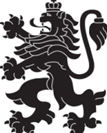 РЕПУБЛИКА БЪЛГАРИЯМинистерство на здравеопазванетоРегионална здравна инспекция-ДобричСЕДМИЧЕН ОПЕРАТИВЕН БЮЛЕТИН НА РЗИ-ДОБРИЧза периода- 16.10- 22.10.2020 г. (43-та седмица)  0-4 г.5-14 г.15-29 г.30-64 г+65 г.общоЗаболяемост %оо521161215565,79  %ооо